Madame, Monsieur,Dans la perspective de la réouverture des écoles à compter du 2 juin, la ville de Charleville-Mézières et les équipes enseignantes ont débuté une première réflexion sur les organisations de chaque école pour assurer une reprise respectant les consignes telles qu’elles sont définies dans le protocole sanitaire.Aussi, afin de nous permettre d’organiser dans les meilleures conditions possibles l’accueil de votre enfant, au regard des directives gouvernementales et de leur évolution, nous vous remercions de remplir le questionnaire ci-dessous et de le retourner à l’enseignant de votre enfant à l’adresse mail xxxxxxxxxxxxxxxxxxxxxx pour le jeudi 14 mai.Nom :………………………………..					Adresse : ……………………………….Prénom : …………………………..					Adresse mail :…………………………Ecole : …………………………..                                    			Classe : …………………………………..Votre enfant reprendra-t-il l’école le 2 juin en présentiel ?Oui  			Non Votre enfant fréquente-il habituellement la restauration scolaire ?Oui  			Non Si oui, souhaitez-vous maintenir l’inscription de votre enfant à la restauration scolaire ?  Oui  	à compter de ………		Non                          Si non, souhaitez-vous inscrire votre enfant à la restauration scolaire ?Oui  	à compter de ……….		Non Temps périscolaire : notez que les garderies du matin et du soir ne seront pas assurées► Les points suivants sont appelés à votre attention :Les élèves seront accueillis dans des groupes limités à 15 élèves en classes élémentaires et à 10 en classes maternelles.L’ensemble des locaux et des matériels mis à disposition des enfants fera l’objet d’un nettoyage journalier et pour les sanitaires et d’autres équipements (ex : poignées…) d’un nettoyage tout au long de la journée.Les personnels seront équipés de masques et des solutions hydroalcooliques seront disponibles dans les salles de classes.-----------------------------------------------------------------------------------------------------------------------------------------------------------Je m’engage à respecter les demandes formalisées dans ce formulaire Nom : Prénom : Signature : 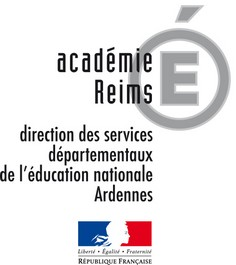 DANS LA PERSPECTIVE D’UN RETOUR A L’ECOLE A COMPTER DU 2 JUIN 2020